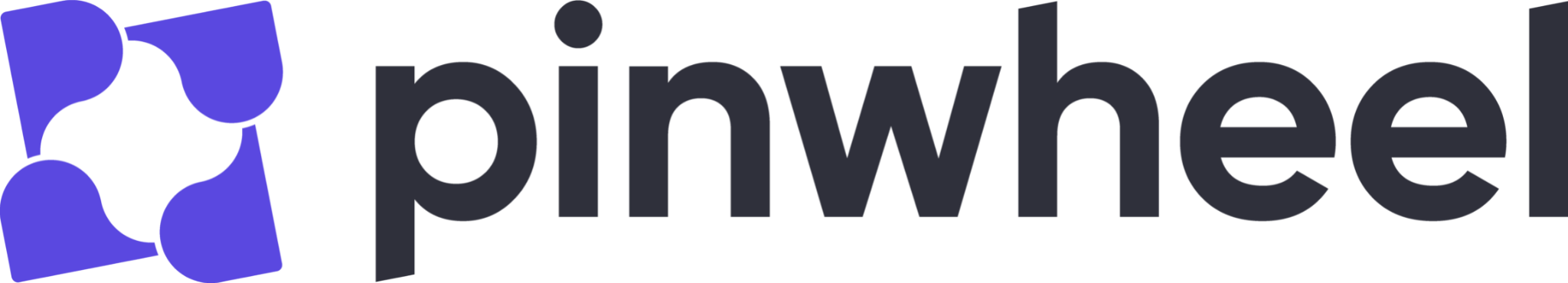 Gateway Payment Service APIVersion 1.0Table of ContentsOverviewAudienceThis document is intended to be used by the merchant’s technical staff. For any information not explained in this user guide, contact Client Services.Payment ServiceThe Hosted Payment Page  integrates your shopping cart with Pinwheel Hosted page  Shopping cart must redirect customers to pinwheel hosted page to complete the payment.LocationLive Hosted Page is located at: https://api.paybypinwheel.com/front-calls/go-in/hosted-page-paySandbox Hosted Page is located at : https://api.dev1.pinwheelportal.com//front-calls/go-in/hosted-page-payGateway Sandbox Creentialscontact Pinwheel to get sandbox credentialsGetting Started with Hosted Payment PageTo begin integration with Pinwheel, you would need to get the Pinwheel sandbox credentials The checkout process, including what the customer sees and doesn't see, has six stages: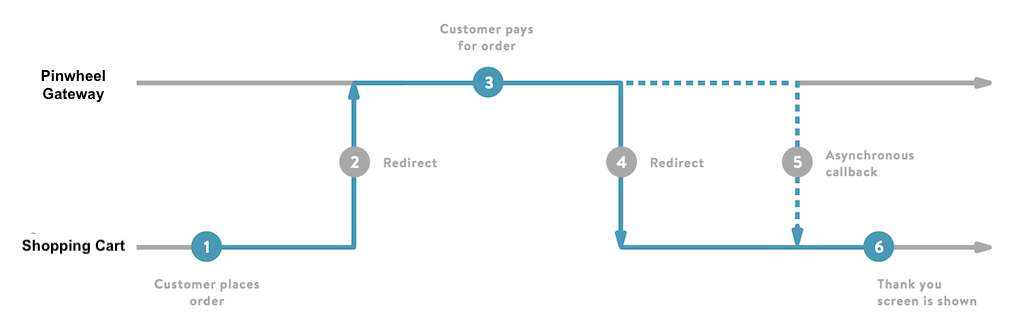 The customer places an order with a Shopping Cart. They enter their email, shipping address and delivery method, and then select Pinwheel gateway as their payment option.On the last step of Cart Checkout the customer is redirected to Pinwheel  gateway's URL using a POST request along with Request Values. Pinwheel gateway verifies the signature value and presents its own hosted payments page to the customer (see Signing Mechanism).The customer pays for the order on the Pinwheel hosted payment page.It is best practice for your payment gateway to also POST a callback asynchronously to url_callback with the same Response Values. This ensures that orders can be completed even in cases where the customer's connection to Cart’s  is terminated prematurely. Callbacks are in HTTP POST x-www-form-urlencoded format.The order is complete, and a thank-you page is shown to customer:HTTP 200 indicates successful receipt of a callback by Pinwheel. If url_callback url_callback is provided in the requestShopping Cart should handle callback request carefully so that duplicate callback requests for the same transaction  are ignoredHosted Payment Page - CCLocationLive Hosted Page is located at: https://api.paybypinwheel.com/front-calls/go-in/hosted-page-paySandbox Hosted Page is located at :https://api.dev1.pinwheelportal.com//front-calls/go-in/hosted-page-payMethodPostContent-Typeapplication/x-www-form-urlencodedEncodingPayment Service API uses 8-bit Unicode Transformation Format as described in the ISO/ISE 10646. Merchants are required to send Service requests with content-type, “application/x-www-form-urlencoded”; and charset, “iso-8859-1,*, utf-8” using HTTP Post method.Gateway signing mechanismAll requests and responses must be signed/verified using HMAC-SHA256 where:Key :  is a value known to both the Shopping Cart/merchant and Pinwheel. This is typically the Pinwheel Gateway “Password" field for the merchant.Message: is a string of all key-value pairs being sent to Pinwheel in the hosted payment request , sorted alphabetically, and concatenated without separators.Resulting codes must be hex-encoded and passed as the value of the signature field in the payment request payload. Sales TransactionSales Transaction Parameters** Optionals are optional but can be required depending on the processor.## Generate SignatureSort non empty request payload alphabetically and create stringCreate signature using SHA256Example:String: ‘amount1bill_addr4/22bill_addr_2Addbill_addr_cityCaliforniabill_addr_countryUSbill_addr_stateCAbill_addr_zip90025url_callbackhttp://localhost:3000/call-back-success-urlcust_emailtest@test.comcust_fnameTestcust_lnameTestcust_phone01234567890req_usernameapi@zsandnoxz.testrequest_currencyUSDurl_cancelhttp://localhost:3000/decline-paymenturl_completehttp://localhost:3000/success-paymenturl_failedhttp://localhost:3000/failed-paymenturl_pendinghttp://localhost:3000/pending-paymentxtl_order_id123456’Generated Signature: ‘5bdb5b954b0291cfdb0de2a277142140fd11d93298ba614f3486ee5d92d0a094’Sales Transaction Request Examplessubmit a form request to  Live Hosted Page : https://api.paybypinwheel.com/front-calls/go-in/hosted-page-paySandbox Hosted :https://api.dev1.pinwheelportal.com//front-calls/go-in/hosted-page-pay  -H 'Content-Type: application/x-www-form-urlencoded' \with request payload and generated signatureSales Transaction Success Response FieldsThese are the fields returned to url_complete  as query params to the merchant when a transaction has been approved by the Payment Service.Success Transaction Response Example{   "REQUEST_ACTION": "CAPTURE",   "TRANS_STATUS_NAME": "APPROVED",   "TRANS_VALUE": "1.0000",   "TRANS_REQUEST_ID": 1272,   "TRANS_RECORD_ID": 79154,   "TRANS_ORDER_ID": 0980982o121,   "XTL_ORDER_ID": "000011112222",   "TRANS_CUR": "USD",   "TIMESTAMP": "2021-05-06T11:16:50Z",   “SIGNATURE":"0e3c70ceef918cee019dd261a058bd111b7f85ca35dca01bb3c75327af06d284"}Sales Transaction Failed Response FieldsThese are the fields returned to the merchant when a transaction has been declined  by the Payment Service.Failed Transaction Response Example{   "REQUEST_ACTION": "CAPTURE",   "TRANS_STATUS_NAME": "DECLINED",   "TRANS_VALUE": "1.0000",   "TRANS_REQUEST_ID": 1272,   "TRANS_RECORD_ID": 79154,   "TRANS_ORDER_ID": 0980982o121,   "XTL_ORDER_ID": "000011112222",   "TRANS_CUR": "USD",   "API_ADVICE": "DECLINED",   "SERVICE_ADVICE": "DECLINED",   "PROCESSOR_ADVICE": "DECLINED",   "ERROR_MESSAGE": "DECLINED",   "TIMESTAMP": "2021-05-06T11:16:50Z",   “SIGNATURE":"0e3c70ceef918cee019dd261a058bd111b7f85ca35dca01bb3c75327af06d284"}Sales Transaction Pending Response FieldsThese are the fields returned to the merchant when a transaction has been pending by the Payment Service.Pending Transaction Response Example	{   "REQUEST_ACTION": "CAPTURE",   "TRANS_STATUS_NAME": "PENDING",   "TRANS_VALUE": "1.0000",   "TRANS_REQUEST_ID": 1272,   "TRANS_RECORD_ID": 79154,   "TRANS_ORDER_ID": 0980982o121,   "XTL_ORDER_ID": "000011112222",   "TRANS_CUR": "USD",   "TIMESTAMP": "2021-05-06T11:16:50Z",   “SIGNATURE": "0e3c70ceef918cee019dd261a058bd111b7f85ca35dca01bb3c75327af06d284"}*** Signature VerifyRemove “SIGNATURE” from responseSort payload alphabetically and create stringCreate signature using SHA256Example:String: ‘API_ADVICEDECLINEERROR_MESSAGEDECLINEPROCESSOR_ADVICEDECLINEREQUEST_ACTIONCAPTURESERVICE_ADVICEDECLINETIMESTAMP2021-05-10T12:30:10ZTRANS_CURUSDTRANS_ORDER_ID187697436TRANS_RECORD_ID1442805TRANS_REQUEST_ID1364252TRANS_STATUS_NAMEDECLINEDTRANS_VALUE0.0100XTL_ORDER_ID1212’Generated Signature: ‘83de3c4a27f597f3412414e6665d4f517c4cb97a6698628bf599fade4e1a22c4’Refund Transaction Merchants may request to refund the original sales transaction by sending CCCREDIT in the request_action parameter.Refund Transaction ParametersRefund Transaction Request Examples
curl -X POST \  https://api.paybypinwheel.com/api/transaction/api \  -H 'Content-Type: application/x-www-form-urlencoded' \  -H 'cache-control: no-cache' \  -d 'request_ref_po_id=186434737&request_action=CCCREDIT&amount=0.1&req_username=api%40zsandnoxz.test&req_password=ouNcbdp68KMNBVNDOkPJ'Refund Transaction Success Response FieldsThese are the fields returned to the merchant when a transaction has been approved by the Payment Service.Refund Transaction Success Response Example{   "REQUEST_ACTION": "REFUND",   "TRANS_STATUS_NAME": "APPROVED",   "TRANS_VALUE": "0.1000",   "TRANS_REQUEST_ID": 80282,   "TRANS_RECORD_ID": 78443,   "TRANS_ORDER_ID": 186434737,   "XTL_ORDER_ID": "000011112222",   "TRANS_CUR": "USD",   "TIMESTAMP": "USD",        "SIGNATURE":"adaed58f5c99a3a219e3b85cf88409970134abfed018d1d884eef64491beece3"}Refund Transaction Failed Response FieldsThese are the fields returned to the merchant when a transaction has been approved by the Payment Service.Refund Transaction Failed Response Fields Example {    "REQUEST_ACTION": "REFUND",    "TRANS_STATUS_NAME": "DECLINED",    "TRANS_VALUE": "1.0000",    "TRANS_REQUEST_ID": 1364267,    "TRANS_RECORD_ID": 1442813,    "TRANS_ORDER_ID": 187697446,    "XTL_ORDER_ID": "111",    "API_ADVICE": "Refund amount may not exceed the transaction balance REFID:3138129324",    "SERVICE_ADVICE": "Refund amount may not exceed the transaction balance REFID:3138129324",    "PROCESSOR_ADVICE": "Refund amount may not exceed the transaction balance REFID:3138129324",    "ERROR_MESSAGE": "Refund amount may not exceed the transaction balance REFID:3138129324",    "TRANS_CUR": "USD",    "TIMESTAMP": "2021-05-10T13:37:47Z",    "SIGNATURE": "c2a95b88467a5e3d5b0c06ec57797f7999b6bc069cdb3bfbef61b84c483e5198"}  Declined Transaction Response FieldsThese are the fields returned to the merchant when the transaction request has been declined on the Merchant Account Processor (bank) level: Send 5.02 as amount to test decline transactionDeclined Transaction Response Example{   "REQUEST_ACTION": "CAPTURE",   "TRANS_STATUS_NAME": "DECLINED",   "TRANS_VALUE": "5.0200",   "TRANS_REQUEST_ID": 81271,   "TRANS_RECORD_ID": 79153,   "TRANS_ORDER_ID": 186435723,   "XTL_ORDER_ID": "000011112222",   "API_ADVICE": "",   "SERVICE_ADVICE": "",   "PROCESSOR_ADVICE": "",   "ERROR_MESSAGE": "Expired Card",   "TRANS_CUR": "USD"}Refund Declined Response FieldsThese are the fields returned to the merchant when the refund request has been declined on the Merchant Account Processor (bank) level:Declined Transaction Response Example{   "REQUEST_ACTION": "REFUND",   "TRANS_STATUS_NAME": "DECLINED",   "TRANS_VALUE": "2.0000",   "TRANS_REQUEST_ID": 81489,   "TRANS_ORDER_ID": 186435936,   "XTL_ORDER_ID": "000011112222",   "API_ADVICE": "Requested refund amount is greater than Order amount balance! [OrderAmountBalance:1.02, RequestedRefundAmount:2]",   "SERVICE_ADVICE": "Requested refund amount is greater than Order amount balance! [OrderAmountBalance:1.02, RequestedRefundAmount:2]",   "PROCESSOR_ADVICE": "Requested refund amount is greater than Order amount balance! [OrderAmountBalance:1.02, RequestedRefundAmount:2]",   "ERROR_MESSAGE": "Requested refund amount is greater than Order amount balance! [OrderAmountBalance:1.02, RequestedRefundAmount:2]",   "TRANS_CUR": "USD"}TestingUsing the test accountMerchant can test the Integration by asking for Sandbox credentials and sandbox URLS:Username : Password : Basic Gateway TestTo cause a declined message, pass an amount less than $1.For Succesful Transaction pass an amount greater than $1Test Credit CardUse the credit cards below with any address, future expiration date and CVV data.FieldDescriptionData TypeRequiredreq_usernamePinwheel Gateway UsernameAlphanumericRequiredtransaction_typeService Request Action (Send “CAPTURE”)AlphanumericRequiredamountTransaction AmountNumericRequiredrequest_currency3-letter Currency CodeAlphanumericExample: USDRequiredcust_fnameCardholder’s First NameAlphanumericOptional** cust_lnameCardholder’s Last NameAlphanumericOptional**  cust_emailCardholder’s Email AddressAlphanumericOptional**  cust_phoneCardholder’s Phone NumberNumericOptional**  bill_addrCardholder Billing Street AddressAlphanumericOptional** bill_addr_2Cardholder Billing Street Address 2AlphanumericOptional**bill_addr_cityCardholder’s Billing CityAlphanumericOptional** bill_addr_stateCardholder’s Billing State2-letter State or Territory CodeOptional** bill_addr_zipCardholder’s Billing Postal/ZIP codeAlphanumericOptional** bill_addr_countryCardholder’s Billing Country2-letter Country CodeISO 3166-1 alpha-2Optional** xtl_order_idCart  Order/reference  ID Alphanumeric Optional**url_cancelURL to which customer must be redirected when they wish to quit payment flow and return to the Cart.URLurl_completeURL to which customer must be redirected upon successfully completing payment flow.lURLRequiredurl_failedURL to which customer must be redirected upon failing  the payment flow.URLRequiredurl_callbackCallback webhook URL to which a callback notification should be sent asynchronously.URLRequiredurl_pendingPending urlURLsignatureSignatureAlphanumericRequired##cart_nameCat Name (Send “Hosted-Page”)StringRequiredField NameDescriptionREQUEST_ACTIONThis will return CAPTURETRANS_STATUS_NAMETransaction Status
APPROVED : Transaction has been approved.TRANS_VALUETransaction amount.TRANS_REQUEST_IDUnique transaction IDTRANS_ORDER_ID order ID. This ID should be used in the refund transaction callTRANS_RECORD_IDExtra transaction Tracking IDXTL_ORDER_IDMerchant order ID as sent by merchant  in the sale  transaction API callTRANS_CUR3-letter Currency CodeTIMESTAMPTimestampSIGNATURESIgnature***Field NameDescriptionREQUEST_ACTIONThis will return CAPTURETRANS_STATUS_NAMETransaction Status
DECLINED : Transaction has been declined.TRANS_VALUETransaction amount.TRANS_REQUEST_IDUnique transaction IDTRANS_ORDER_ID order ID. This ID should be used in the refund transaction callTRANS_RECORD_IDExtra transaction Tracking IDXTL_ORDER_IDMerchant order ID as sent by merchant  in the sale  transaction API callTRANS_CUR3-letter Currency CodeTIMESTAMPTimestampSIGNATURESIgnature***API_ADVICEAPI advice messageSERVICE_ADVICEService advice messagePROCESSOR_ADVICEProcessor advice messageERROR_MESSAGEError messageField NameDescriptionREQUEST_ACTIONThis will return CAPTURETRANS_STATUS_NAMETransaction Status
APPROVED : Transaction has been approved.TRANS_VALUETransaction amount.TRANS_REQUEST_IDUnique transaction IDTRANS_ORDER_ID order ID. This ID should be used in the refund transaction callTRANS_RECORD_IDExtra transaction Tracking IDXTL_ORDER_IDMerchant order ID as sent by merchant  in the sale  transaction API callTRANS_CUR3-letter Currency CodeTIMESTAMPTimestampSIGNATURESIgnature***FieldDescriptionData TypeRequiredreq_usernameUsernameAlphanumericRequiredrequest_actionService Request Action (Send “CCCREDIT”)AlphanumericRequiredamountamount to refund.NumericRequiredrequest_ref_po_idTo do a refund request, send the Order ID (TRANS_ORDER_ID) of the original transaction in the request_ref_po_id parameter.AlphanumericRequiredurl_callbackCallback webhook urlStringRequiredsignatureSignatureAlphanumericRequired##Field NameDescriptionREQUEST_ACTIONThis will return REFUNDTRANS_STATUS_NAMETransaction Status
APPROVED : Refund has been approved.TRANS_VALUErefunded amount.TRANS_REQUEST_IDUnique transaction IDTRANS_ORDER_ID TRANS_ORDER_ID. TRANS_RECORD_IDExtra transaction Tracking IDXTL_ORDER_IDMerchant order ID as sent by merchant  in the sale  transaction API callTRANS_CUR3-letter Currency CodeTIMESTAMPTimestampSIGNATURESIgnature***Field NameDescriptionREQUEST_ACTIONThis will return REFUNDTRANS_STATUS_NAMETransaction Status
DECLINED : Refund has been declined.TRANS_VALUErefund  amount.TRANS_REQUEST_IDUnique transaction IDTRANS_ORDER_ID Transaction order ID. XTL_ORDER_IDMerchant order ID as sent by merchant  in the sale  transaction API callTRANS_CUR3-letter Currency CodeAPI_ADVICEPayment Service API Response details.SERVICE_ADVICEService Response detailsPROCESSOR_ADVICEMerchant Account Service Response detailsERROR_MESSAGEError Message.  or transaction decline reasonTIMESTAMPTimestampSIGNATURESIgnature***Field NameDescriptionREQUEST_ACTIONThis will return CAPTURETRANS_STATUS_NAMETransaction Status
DECLINED : Transaction has been declined.TRANS_VALUEtransaction amount.TRANS_REQUEST_IDUnique transaction IDTRANS_ORDER_ID Transaction order ID. TRANS_RECORD_IDExtra transaction Tracking IDXTL_ORDER_IDMerchant order ID as sent by merchant  in the sale  transaction API callTRANS_CUR3-letter Currency CodeAPI_ADVICEPayment Service API Response details.SERVICE_ADVICEService Response detailsPROCESSOR_ADVICEMerchant Account Service Response detailsERROR_MESSAGEError Message.  or transaction decline reasonField NameDescriptionREQUEST_ACTIONThis will return REFUNDTRANS_STATUS_NAMETransaction Status
DECLINED : Refund has been declined.TRANS_VALUErefund  amount.TRANS_REQUEST_IDUnique transaction IDTRANS_ORDER_ID Transaction order ID. XTL_ORDER_IDMerchant order ID as sent by merchant  in the sale  transaction API callTRANS_CUR3-letter Currency CodeAPI_ADVICEPayment Service API Response details.SERVICE_ADVICEService Response detailsPROCESSOR_ADVICEMerchant Account Service Response detailsERROR_MESSAGEError Message.  or transaction decline reasonNetworkCredit Card NumberMasterCard5431111111111111Visa4111111111111111Credit Card Expiration:12/25CVV123 